Nachbarsprache im O-Ton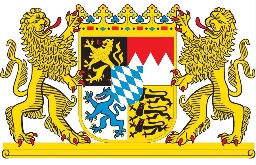 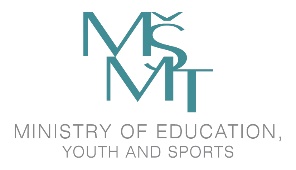 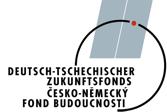 Bayerisch-Tschechisches Stipendienprogramm für eine Fremdsprachenassistenz im NachbarlandDer Freistaat Bayern vergibt für das Schuljahr 2023/24 Stipendien für Studentinnen und Studenten aus der Tschechischen Republik. Das Stipendienprogramm ist ein gemeinsames Projekt des Deutsch-Tschechischen Zukunftsfonds, der Bayerischen Staatskanzlei mit dem Bayerischen Staatsministerium für Unterricht und Kultus und dem Tschechischen Ministerium für Schulwesen, Jugend und Sport. Das Programm basiert auf Gegenseitigkeit, tschechische Studierende unterstützen den Sprachunterricht in Bayern, bayerische in Tschechien. Im Rahmen des Programms sind auch gemeinsame Vernetzungstreffen der Sprachassistenzkräfte aus beiden Ländern geplant.Erfolgreiche Bewerber*innen aus Tschechien werden als Fremdsprachenassistent* innen (FSA) für Tschechisch an bayerischen Schulen tätig. RahmenbedingungenDauer 5 Monate:   18. Sept. 2023 bis 29. Feb. 2024 oder 1. März bi 31. Juli 2024Dauer 10 Monate: 18. Sept. 2023 bis 31. Juli 2024Umfang der Tätigkeit an der Schule bzw. den Schulen: 12 WochenstundenHöhe des Stipendiums: 1.000 Euro pro MonatDie Assistenzkräfte sind für die Dauer ihrer Assistenzzeit nach den Bedingungen der Gruppenversicherung des PAD (Kranken-, Unfall- und Haftpflichtversicherung) versichert. Für die Versicherung entstehen den FSA keine Kosten.An der Einsatzschule ist ein/e Betreuungslehrkraft, die Sie an der Schule begleitet. Die Schulen unterstützen in der Regel bei der Suche nach einer günstigen Unterkunft.Aufgabe einer FremdsprachenassistenzkraftAls FSA unterstützen Sie die Lehrkräfte Ihrer Gastschule beim Fremdsprachenunterricht. Ihre Hauptaufgabe wird es sein, die Sprechfreudigkeit der Schülerinnen und Schüler in der Fremdsprache anzuregen und deren Ausdrucksvermögen zu steigern. Die Schülerinnen und Schüler reagieren meist sehr neugierig und motiviert auf Muttersprachler im Fremdsprachenunterricht. So können Sie das Interesse an Ihrem Land, dessen Kultur und Sprache in besonderem Maße wecken.Voraussetzungen für eine BewerbungDie zukünftigen Fremdsprachenassistenzkräfte müssen mindestens ein zweijähriges Studium in ihrem Heimatland absolviert haben. Eines der Studienfächer sollte Deutsch sein. Alle Bewerberinnen und Bewerber müssen über gute Deutschkenntnisse verfügen und sollten bei Abgabe der Bewerbung nicht älter als 29 Jahre sein.BewerbungWenn Sie Interesse haben, schicken Sie bitte bis spätestens 31. Mai 2023 per E-Mail die folgenden Unterlagen (nur als pdf-Dateien) an maximilian.weig@stmuk.bayern.deLebenslauf (maximal zwei Seiten)Motivationsschreiben in deutscher Sprache (maximal eine Seite)Sprachzeugnis (falls vorhanden)VerfahrenDas StMUK vermittelt Sie nach Prüfung der gesamten Bewerberlage an eine mögliche Einsatzschule mit Tschechisch im Fremdsprachenangebot. In der Regel liegen die Einsatzschulen alle im bayerischen Grenzgebiet zur Tschechischen Republik (z.B. Vohenstrauß, Waldsassen, Weiden, Wunsiedel). Die Stipendienverträge werden im Juni bzw. Juli 2023 zugestellt. Sie können dann noch Kontakt zu Ihrer/n Einsatzschulen aufnehmen, um sich im persönlichen Gespräch über die Schule und Ihren Einsatzort zu informieren. Sobald Sie Ihre Einverständniserklärung zum Stipendienvertrag übermittelt haben, erfolgt die offizielle Schulzuweisung zum gewünschten Zeitraum für Ihre Assistenzzeit.